Продление "Лесной амнистии"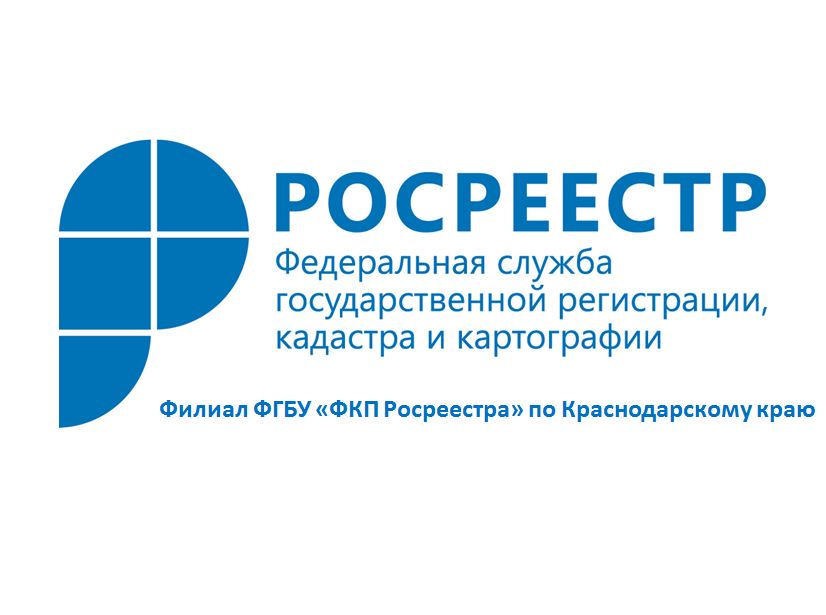 Кадастровая палата по Краснодарскому краю разъясняет заявителям, что принят Федеральный закон от 29.07.2017 № 280-ФЗ «О лесной амнистии». Закон «О лесной амнистии» заключается в следующем: 1. Приоритет сведений ЕГРН над сведениями, содержащимися в государственном лесном реестре (далее – ГЛР), лесном плане субъекта РФ. Законом закреплено, что если земельный участок согласно сведениям ГЛР, лесного плана субъекта РФ, относится к землям лесного фонда, а в соответствии со сведениями ЕГРН, правоустанавливающими или правоудостоверяющими документами (далее – Документы) на него - к иной категории земель, его принадлежность к определенной категории земель определяется в соответствии со сведениями ЕГРН (либо в соответствии со сведениями, указанными в Документах на участок, при отсутствии сведений в ЕГРН). Необходимое условие для применения этого правила: права правообладателя или предыдущих правообладателей на земельный участок возникли до 01.01.2016 года. Но на ряд земельных участков указанное правило не распространяется – земельные участки, расположенные в границах особо охраняемых природных территорий, территорий объектов культурного наследия и т.д. Если данные о принадлежности земельного участка к землям определенной категории, указанные в ЕГРН, противоречат данным, указанным в Документах на него, участок по заявлению правообладателя будет отнесен к категории, указанной в Документах. Это правило не применяется, если в отношении земельного участка был принят акт о его переводе из одной категории в другую (решение об отнесении земельного участка к определенной категории). 2. Задача "лесной амнистии" состоит в том, чтобы вывести некоторые участки (как правило, уже застроенные) из состава земель лесного фонда и присвоить иную категорию, более пригодную для хозяйственного использования, например, категорию "земли населенных пунктов" или "земли сельскохозяйственного назначения". На первый взгляд такое решение является очень спорным с точки зрения экологии, но необходимо отметить, что нормы "лесной амнистии" преимущественно касаются участков, предоставленных гражданам или организациям до 01.01.2016 года и де-факто уже потерянных для лесов. Новый закон не относится к ранее нетронутым лесам. С учетом изложенного напрашивается вопрос: чем категория "земли лесного фонда" принципиально отличается от иных категорий? Тем, что на этих участках нельзя почти ничего строить, а это значит, что дом, возведенный на такой земле, может получить опасный статус самовольной постройки, даже если на него зарегистрировано право собственности. Проблема в том, что далеко не все граждане и организации, что-либо построившие на землях лесного фонда, умышленно нарушили закон. Часто люди, начиная строительство на отведенных им участках, не знали, что их участок по данным лесного реестра находится в границах лесничества или лесопарка, и соответственно строительство незаконно. Оказываясь заложниками запутанной системы учета лесов. Новый закон призван исправить эту ситуацию. На территории Краснодарского края работает межведомственная рабочая группа по решению вопросов, связанных с приведением в соответствие сведений Единого государственного реестра недвижимости и государственного лесного реестра, в которую входят специалисты Управления Росреестра, региональной Кадастровой палаты, министерств, органов исполнительной власти.___________________________________________________________________________________________________Пресс-служба филиала ФГБУ «ФКП Росреестра» по Краснодарскому краю